Турнирная таблица Всероссийские соревнования по футболу «Кожаный мяч». Юноши 2007-2008 г.р.Групповой этапГруппа «А»Группа «А»Группа «А»1234ИВНПМО1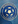 «Маяк»
Краснотурьинск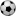 0:03:04:032107 - 072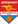 «Арсенал-КПРФ»
Каменск-Уральский0:02:14:032106 - 173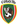 «Соболь»
Екатеринбург0:31:24:131025 - 634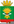 «Урожай»
Верхняя Синячиха0:40:41:430031 - 120Группа «Б»Группа «Б»Группа «Б»123ИВНПМО1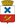 «Урал»
Ирбит2:14:022006 - 162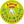 КП «ДЮСШ»
Красноуфимск1:26:221017 - 433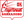 «Спутник»
Байкалово0:42:620022 - 100Группа «В»Группа «В»Группа «В»123ИВНПМО1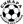 ФК «Синара»
Каменск-Уральский5:01:022006 - 062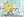 ДЮЦ «Юность»
Екатеринбург0:51:021011 - 533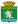 ДЮСШ-25
Буланаш0:10:120020 - 20Группа «Г»Группа «Г»Группа «Г»123ИВНПМО1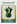 «Центр»
Полевской1:011:0220012 - 062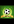 ДЮСШ-2
Екатеринбург0:14:021014 - 133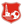 ДЮСШ
Цементный0:110:420020 - 150